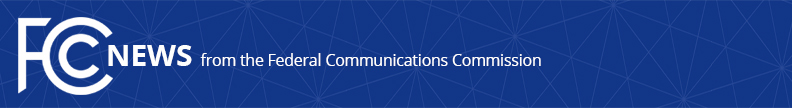 Media Contact: Office of Media Relations, (202) 418-0500MediaRelations@fcc.govFor Immediate ReleaseREMINDER TO SMALL BUSINESSES: SBA’S OFFICE OF THE NATIONAL OMBUDSMAN IS AVAILABLE TO ASSIST WITH FEDERAL ENFORCEMENT MATTERS  -- WASHINGTON February 21, 2017 – The FCC wishes to remind small entities that the Office of the National Ombudsman within the U.S. Small Business Administration (SBA), is available to assist small entities with federal agency enforcement and compliance matters.  Created by the Small Business Regulatory Enforcement Fairness Act of 1996 (SBREFA), the Ombudsman’s Office and ten regional Small Business Regulatory Fairness Boards (“RegFair Boards”) facilitate meaningful dialogue between federal agencies and small entities.One avenue for assistance is the Ombudsman’s written comment procedure.  Using a one-page Federal Agency Appraisal Form, a small business may submit to the Ombudsman’s Office any comments concerning a federal agency’s enforcement action.  The Ombudsman then forwards this form, along with any additional documentation, to the agency for review.  You may obtain additional information on this process, as well as on the RegFair hearing process, by contacting the Ombudsman’s Office at the number listed below.The FCC also notes that small businesses may request expedited treatment of an enforcement action against them, when they believe that delay may threaten the economic viability of the business.The Ombudsman’s Office has asked all agencies to make clear that if a small entity requests Ombudsman assistance on a matter, the agency will not retaliate.  The FCC welcomes the constructive dialogue that can result from coordination between the FCC, the Ombudsman’s Office, and small entities.For further information concerning the written comment procedure for small businesses, please contact Maura McGowan of the Office of Communications Business Opportunities, (202) 418-0987, Maura.McGowan@fcc.gov. For information on expediting the treatment of a specific small business enforcement matter, please contact Lisa Gelb of the Enforcement Bureau, (202) 418-2019, Lisa.Gelb@fcc.gov. To learn more about the SBA‘s Office of the National Ombudsman, please visit www.sba.gov/ombudsman, or call (888)-REG-FAIR (888-734-3247). - FCC -   ###
Office of Media Relations: (202) 418-0500TTY: (888) 835-5322Twitter: @FCCwww.fcc.gov/office-media-relationsThis is an unofficial announcement of Commission action.  Release of the full text of a Commission order constitutes official action.  See MCI v. FCC, 515 F.2d 385 (D.C. Cir. 1974).